Súhlas s vyhotovenímJa, ____________________________________________________, nar. ________ a bytom ________________________________________________________________________________________ 
vyhlasujem, že s plným vedomím súhlasím s fotografovaním a filmovaním svojej osoby na účely súťaže pre školy ImagineEU, ktorú organizuje Generálny sekretariát Európskej komisie, oddelenie A.1 – Politické priority a pracovný program. Týmto súhlasím s pravidlami súťaže a vyhlásením o ochrane osobných údajov, ktoré sa týkajú videosúťaže pre školy ImagineEU. Súhlasím s tým, aby Európska komisia (EK):spracúvala podobizeň a video mojej osoby na účely súťaže pre školy ImagineEU, bez obmedzenia používala fotografie a/alebo videá s mojou podobizňou, ako sa uvádza v pravidlách súťaže a vo vyhlásení o ochrane osobných údajov, a to vo všetkých druhoch publikácií, v akejkoľvek forme audiovizuálneho vysielania alebo komunikácie na internete;zaradila tieto fotografie a/alebo videá do verejne prístupných bezplatných online databáz Európskej únie a aby ich v nich archivovala. Tretie strany, ktoré majú povolenie na prístup k týmto databázam, môžu tieto fotografie a/alebo videá použiť v súlade s rozhodnutím EK o opakovanom použití dokumentov Komisie (2011/833/EÚ) len na informačné alebo vzdelávacie účely,a to na ilustráciu alebo propagáciu činností alebo projektov európskych inštitúcií a Európskej únie podľa vymedzenia v dokumente DPR-EC-09286.Týmto vyjadrujem súhlas so spracúvaním svojich osobných údajov v rozsahu potrebnom na dosiahnutie účelov uvedených vyššie v súlade s vyhlásením o ochrane osobných údajov. EK zaručuje, že osobné údaje, ktoré sa ma týkajú, sa spracúvajú v súlade s nariadením (EÚ) 2018/1725. EK môže údaje archivovať.Rozumiem, že ako dotknutá osoba:môžem svoj súhlas so spracúvaním kedykoľvek odvolať; odvolaním nie je dotknutá zákonnosť spracúvania vykonaného pred odvolaním môjho súhlasu, mám práva uvedené vo vyhlásení o ochrane osobných údajov. Na účely odvolania súhlasu alebo uplatnenia týchto práv prosím kontaktujte EK na adrese: SG-ECI-INFO@ec.europa.eu.Tento súhlas má platnosť na celom svete a počas celého trvania právnej ochrany podobizne/videa mojej osoby. Odvolať ho možno zaslaním oznámenia EK na adresu uvedenú vyššie.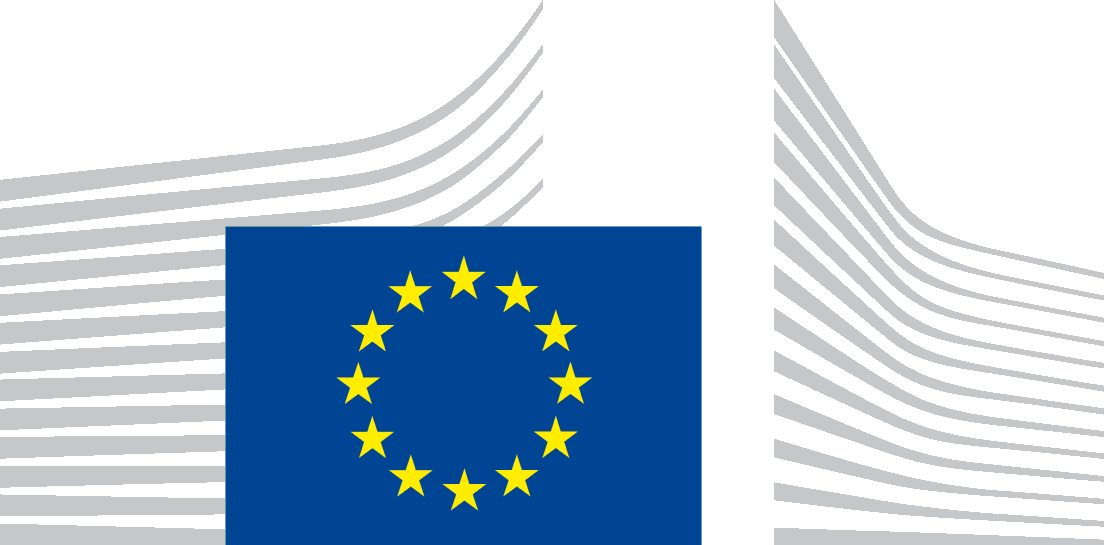 EURÓPSKA KOMISIAGENERÁLNY SEKRETARIÁTRiaditeľstvo A – Stratégia, lepšia právna regulácia, správa a riadenieSG.A.1 – Politické priority a pracovný program fotografie(-í) maloletej osoby videa(-í) maloletej osobyPredmet fotografie/videa na účely súťaže pre školy ImagineEU: [Stručne opíšte tému snímky/videa na účely ľahkej identifikácie] ______________________________________________________________________________________________________________________________________________________ ______________________________________________________________________________________________ Dátum fotografie/videa: _______________________ Miesto(-a): __________________________________ Predmet fotografie/videa na účely súťaže pre školy ImagineEU: [Stručne opíšte tému snímky/videa na účely ľahkej identifikácie] ______________________________________________________________________________________________________________________________________________________ ______________________________________________________________________________________________ Dátum fotografie/videa: _______________________ Miesto(-a): __________________________________ Podpis študenta, pred ktorým treba napísať slová „prečítané a odsúhlasené“Dátum: Podpis(-y) rodiča(-ov)/zákonného(-ých) zástupcu(-ov), pred ktorým(-i) treba napísať slová „prečítané a odsúhlasené“Dátum:Meno a priezvisko: